 АДМИНИСТРАЦИЯ 
ЛЕНИНСКОГО МУНИЦИПАЛЬНОГО РАЙОНА
ВОЛГОГРАДСКОЙ ОБЛАСТИ______________________________________________________________________________ПОСТАНОВЛЕНИЕОт  04.04.2016  №  152Об утверждении Положения об Общественном совете при администрации Ленинского муниципального района Волгоградской области В соответствии с Федеральными законами Российской Федерации от 06.10.2003 № 131-ФЗ «Об общих принципах организации местного самоуправления в Российской Федерации», от 21.07.2014 № 212-ФЗ «Об основах общественного контроля в Российской Федерации» и руководствуясь статьей 23 Устава Ленинского муниципального района Волгоградской областиадминистрация Ленинского муниципального районаПОСТАНОВЛЯЕТ:1. Создать Общественный совет при администрации Ленинского муниципального района Волгоградской области.2. Утвердить прилагаемое Положение об Общественном совете при администрации Ленинского муниципального района Волгоградской области.3. Контроль исполнения настоящего постановления возложить на заместителя главы администрации Ленинского муниципального района С.А. Цабыбина.4. Постановление вступает в силу со дня подписания и подлежит размещению на официальном сайте администрации Ленинского муниципального района.Глава администрации Ленинского муниципального района                                         Н.Н. ВарваровскийУТВЕРЖДЕНОпостановлением администрацииЛенинского муниципального районаот 04.04.2016 № 152Положениеоб Общественном совете при администрации Ленинского муниципального района Волгоградской области1. Общие положения1.1. Настоящее Положение об Общественном совете при администрации Ленинского муниципального района Волгоградской области (далее – Положение) принято в соответствии с Федеральными законами РФ от 06.10.2003         № 131-ФЗ «Об общих принципах организации местного самоуправления в Российской Федерации», от 21.07.2014 № 212-ФЗ «Об основах общественного контроля в Российской Федерации», в целях:- обеспечения реализации и защиты прав и свобод человека и гражданина, прав и законных интересов общественных объединений и иных негосударственных некоммерческих организаций на территории Ленинского муниципального района Волгоградской области;- обеспечения учета общественного мнения, предложений и рекомендаций граждан, общественных объединений и иных негосударственных некоммерческих организаций на территории Ленинского муниципального района Волгоградской области при принятии решений администрацией Ленинского муниципального района Волгоградской области (далее - администрация Ленинского муниципального района) по вопросам местного значения;- общественной оценки деятельности администрации Ленинского муниципального района при решении вопросов местного значения, в целях защиты прав и свобод человека и гражданина, прав и законных интересов общественных объединений и иных негосударственных некоммерческих организаций на территории Ленинского муниципального района Волгоградской области.- создания максимально благоприятной среды для функционирования гражданского общества, совершенствования механизмов взаимодействия администрации Ленинского муниципального района и общественных объединений, достижения социально-политической стабильности в районе, выработки рекомендаций по наиболее оптимальному решению вопросов местного самоуправления. 1.2. Общественный совет при администрации Ленинского муниципального района Волгоградской области (далее – Общественный совет) является совещательным и консультативным органом.1.3. Общественный совет в своей деятельности руководствуется Конституцией Российской Федерации, федеральными конституционными законами, федеральными законами, актами Президента Российской Федерации и Правительства Российской Федерации, законами Волгоградской области, нормативно-правовыми актами администрации Ленинского муниципального района, а также настоящим Положением.1.4. Общественный совет формируется на основе добровольного участия.1.5. Общественный совет не является юридическим лицом.1.6. Решения Общественного совета носят рекомендательный характер.1.7. Члены Общественного совета исполняют свои обязанности на общественных началах.1.8. Общественный совет осуществляет свою деятельность на основе принципов законности, гласности, независимости, уважения прав и свобод человека и гражданина.2. Задачи Общественного совета2.1. Основными задачами деятельности Общественного совета являются:1) содействие развитию институтов общественного самоуправления; 2) привлечение граждан и их объединений к решению задач социально-экономического развития района; 3) выдвижение и поддержка гражданских инициатив, имеющих значение для района и направленных на реализацию конституционных прав, свобод и законных интересов граждан и их объединений при реализации местного самоуправления;4) проведение общественной экспертизы проектов муниципальных нормативных правовых актов;5) формирование и развитие гражданского правосознания;6) повышение уровня доверия граждан к деятельности органов местного самоуправления;7) содействие предупреждению и разрешению социальных конфликтов;8) обеспечение прозрачности и открытости деятельности органов местного самоуправления, муниципальных организаций;9) формирование в обществе нетерпимости к коррупционному поведению;10) участие в рассмотрении вопросов, отнесенных к компетенции администрации Ленинского муниципального района по решению вопросов местного значения, имеющих особую общественную значимость и выработка предложений по их решению3. Основные функции и права Общественного совета3.1. Общественный совет осуществляет следующие функции:1) Общественное обсуждение проектов муниципальных нормативных правовых актов администрации Ленинского муниципального района;2) Рассмотрение и поддержка гражданских инициатив, имеющих значение для администрации Ленинского муниципального района и направленных на реализацию конституционных прав и свобод, а также представление значимых законных интересов граждан, общественных объединений;3) Подготовка рекомендаций администрации Ленинского муниципального района по наиболее важным вопросам экономического и социального развития муниципального образования, определению приоритетов по поддержке общественных объединений граждан, деятельность которых направлена на развитие гражданского общества на территории Ленинского муниципального района;4) Сбор и анализ информации о проблемах в пределах полномочий администрации Ленинского муниципального района, подготовка предложений по их решению.3.2. При решении основных задач Общественный совет вправе:1) Приглашать на свои заседания представителей органов местного самоуправления Ленинского муниципального района, представителей общественных объединений, граждан Ленинского муниципального района;2) Запрашивать информацию о деятельности администрации Ленинского муниципального района, необходимую для осуществления возложенных на нее функций, за исключением информации, составляющей государственную или иную охраняемую действующим законодательством тайну;3) Вносить предложения по совершенствованию деятельности администрации Ленинского муниципального района;4) Проводить общественную экспертизу проектов муниципальных нормативных правовых актов, направленных на экономическое и социальное развитие Ленинского муниципального района;5) Выступать с инициативами по различным вопросам общественной жизни Ленинского муниципального района;6) Информировать население Ленинского муниципального района о результатах своей деятельности;7) Создавать рабочие группы.4. Порядок формирования и работы Общественного совета4.1. Состав Общественного совета формируется из числа кандидатов, подавших заявление по форме утвержденной настоящим Положением (Приложение 1) и утверждается постановлением администрации Ленинского муниципального района. В состав Общественного совета могут включаться представители общественных объединений и иных некоммерческих организаций, председателей советов многоквартирных домов, средств массовой информации, ученые, специалисты по жилищно-коммунальному хозяйству и иные лица.4.2. Членами Общественного совета могут быть граждане Российской Федерации, достигшие восемнадцатилетнего возраста, проживающие на территории Ленинского муниципального района, давшие свое согласие на обработку персональных данных и на участие в Общественном совете (приложения 2, 3).4.3. Членами Общественного совета не могут быть:- лица, замещающие должности государственной (муниципальной) службы и государственные (муниципальные) служащие.- лица, признанные недееспособными на основании решения суда.- лица, имеющие непогашенную или неснятую судимость.4.4. Численный состав Общественного совета не может быть менее 7 и более 12 человек.4.5. За систематическое отсутствие на заседаниях Общественного совета без уважительных причин, некорректные высказывания и оскорбления членов общественного совета, данный член Совета исключается из его состава.4.6. Решения об исключении из членства в Общественном совете принимаются не менее, чем 2/3 голосов, присутствующих на заседании. 4.7. Общественный совет формируется сроком на 3 года.4.8. Персональный состав Общественного совета утверждается постановлением администрации Ленинского муниципального района.5. Срок полномочий членов Общественного совета5.1. Срок полномочий членов Общественного совета составляет три года и исчисляется со дня проведения первого заседания Общественного совета.Со дня проведения первого заседания Общественного совета нового состава полномочия членов Общественного совета предыдущего состава прекращаются.5.2. Полномочия членов Общественного совета могут быть прекращены досрочно в случае принятия Общественным советом решения о самороспуске.Такое решение принимается большинством не менее 2/3 от установленного числа членов Общественного совета по инициативе не менее 1/3 от установленного числа членов Общественного совета6. Организация деятельности Общественного совета6.1. Основной формой деятельности Общественного совета являются заседания, которые проводятся по мере необходимости.6.2. Общественный совет собирается на свое первое заседание не позднее чем через 30 дней со дня формирования состава общественного совета.Первое заседание общественного совета созывает глава администрации Ленинского муниципального района.6.3. Общественный совет состоит из председателя, заместителя председателя, секретаря и членов общественного совета.6.4. Члены Общественного совета на первом заседании из своего состава избирают председателя, заместителя председателя, секретаря Общественного совета.6.5. Члены Общественного совета не вправе делегировать свои полномочия другим лицам.6.6. Председатель Общественного совета (в его отсутствие - заместитель председателя Общественного совета):- осуществляет общее руководство Общественным советом, распределяет обязанности между его членами; формирует рабочие группы по направленности вопросов.- определяет направления работы Общественного совета;- осуществляет общий контроль над реализацией принятых Общественным советом решений;- председательствует на заседаниях Общественного совета;- определяет порядок проведения заседаний Общественного совета;- представляет Общественный совет во взаимоотношениях с органами местного самоуправления Ленинского муниципального района, организациями и гражданами.6.7. Секретарь Общественного совета организует подготовку заседаний Общественного совета, ведет протоколы его заседаний.6.8. Заседания Общественного совета проводятся в присутствии не менее двух третей членов Общественного совета.6.9. Внеочередные заседания могут проводиться по инициативе председателя Общественного совета, заместителя председателя, по инициативе не менее чем 1/3 членов Общественного совета либо по предложению администрации Ленинского муниципального района. 6.9. Проект повестки дня заседания Общественного совета формируется председателем Общественного совета по предложению членов Общественного совета и администрации Ленинского муниципального района.6.10. В заседании Общественного совета с правом совещательного голоса участвует глава администрации Ленинского муниципального района или уполномоченное им должностное лицо. На заседаниях Общественного совета вправе присутствовать иные должностные лица администрации Ленинского муниципального района.6.11. На заседания могут приглашаться специалисты различных отраслей социально-экономической сферы и иные лица для представления необходимых сведений и заключений по рассматриваемым вопросам.6.12. Решения Общественного совета носят рекомендательный характер, принимаются в форме заключений, предложений и обращений большинством голосов членов Общественного совета, присутствующих на заседании. При равенстве голосов решающим является голос председательствующего на заседании Общественного совета, обладающего двумя голосами. Особое мнение члена Общественного совета излагается в письменном виде и подписывается членом Общественного совета.6.13. По итогам заседания Общественного совета оформляется протокол, в котором отражается решение Общественного совета. Особое мнение члена Общественного совета прилагается к протоколу заседания Общественного совета.6.14. Протоколы заседаний Общественного совета и выписки из них направляются в течение 5 рабочих дней со дня заседания Общественного совета главе администрации Ленинского муниципального района.6.15. Член Общественного совета может быть исключен из его состава по решению членов Общественного совета.6.16. Члены Общественного совета имеют право:- вносить предложения по формированию повестки заседаний Общественного совета;- участвовать в подготовке материалов к заседаниям Общественного совета;- знакомиться с документами и материалами по вопросам, включенным в повестку заседаний;- возглавлять и входить в состав рабочих групп, формируемых Общественным советом;- предлагать кандидатуры экспертов для участия в заседаниях Общественного совета;- в случае несогласия с решением, принятым Общественным советом, оформить в письменном виде свое особое мнение по рассматриваемому вопросу;- знакомиться с обращениями, заявлениями и жалобами организаций и отдельных граждан, поступающими в адрес Общественного совета, а также с результатами их рассмотрения;- оказывать содействие администрации Ленинского муниципального района в разработке проектов муниципальных нормативных правовых актов;- выйти из состава Общественного совета на основании письменного заявления.6.17. Организационно-техническое и информационно-аналитическое обеспечение деятельности Общественного совета осуществляет администрация Ленинского муниципального района. 7. Размещение информации о деятельности Общественного советав информационно-телекоммуникационной сети «Интернет»7.1. На официальном сайте администрации Ленинского муниципального района в информационно-телекоммуникационной сети «Интернет» (далее - сеть «Интернет») и в районной газете «Знамя» размещается информация о деятельности Общественного совета.7.2. На официальном сайте администрации Ленинского муниципального района в сети «Интернет» и газете «Островские вести» размещается следующая информация:- настоящее Положение;- состав Общественного совета;- повестки и протоколы заседаний Общественного совета;- заключения Общественного совета по результатам общественной экспертизы проектов муниципальных нормативных правовых актов;- доклады о деятельности Общественного совета.ПРИЛОЖЕНИЕ 1к Положению об Общественном совете при администрации Ленинского муниципального района, утвержденному постановлением администрации Ленинского муниципального района от 04.04.2016 № 152ОБРАЗЕЦГлаве администрации Ленинского муниципального района404620, Волгоградская область г. Ленинск, ул. Ленина, 209Заявлениео выдвижении кандидатуры___________________________________________                                                         (Ф.И.О. кандидата)в состав Общественного совета при администрации Ленинского муниципального района.По решению _____________________________________________________________________________________________________________________________(наименование руководящего коллегиального органа общественного объединения)от «___» ________________ 2016 г., протокол № ____ в состав Общественного совета при администрации Ленинского муниципального района  выдвинута  кандидатура____________________________________________________________________(Ф.И.О. кандидата)	Копия свидетельства о государственной регистрации общественного объединения, решение полномочного в соответствии с уставом общественного объединения органа о выдвижении кандидата в члены Общественного совета при администрации Ленинского муниципального района, сведения о кандидате, информация о деятельности общественного объединения, письменное согласие кандидата на участие в работе Общественного совета при администрации Ленинского муниципального района, письменное согласие кандидата на обработку его персональных данных прилагаются.Приложение: на _____ л. Руководитель общественного объединения  _________________________________  (Ф.И.О.)                                                                                                      (подпись)«___»_____________ 2016 г.ПРИЛОЖЕНИЕ 2к Положению об Общественном совете при администрации Ленинского муниципального района, утвержденному постановлением администрации Ленинского муниципального района от 04.04.2016 № 152ОБРАЗЕЦСОГЛАСИЕна обработку персональных данныхГлаве администрации Ленинского муниципального района404620, Волгоградская область г. Ленинск, ул. Ленина, 209    Я, ___________________________________________________________________                                            (фамилия, имя, отчество полностью)_______________________________________________________________________                                                     (паспортные данные)_______________________________________________________________________,                                                      (адрес регистрации)даю согласие на обработку администрацией Ленинского муниципального района Волгоградской области, своих персональных данных с использованием средств автоматизации и без использования средств автоматизации, включая их получение в письменной и устной форме у третьей стороны, в соответствии с Федеральным законом от 27.07.2006 № 152-ФЗ «О персональных данных» с целью подготовки документов для включения моей кандидатуры в состав Общественного Совета при администрации Ленинского муниципального района Волгоградской области.Согласие дано на обработку следующих персональных данных:- фамилия, имя, отчество;- должность и место работы на дату выдвижения;- дата и место рождения;- адрес регистрации;- уровень профессионального образования;- трудовая и общественная деятельность;- сведения о заслугах и наградах.Действия с моими персональными данными для рассмотрения моей кандидатуры для включения в состав Общественного Совета при Ленинского муниципального района Волгоградской области включают в себя сбор персональных данных, их накопление, систематизацию и хранение в автоматизированной системе обработки информации (и на бумажном носителе) администрацией Ленинского муниципального района Волгоградской области, их уточнение (обновление, изменение), обезличивание и передачу (распространение) сторонним организациям.Настоящее согласие действует с даты его подписания до даты его отзыва.Отзыв настоящего согласия осуществляется в письменной форме путем подачи письменного заявления.«___» ___________ 2016 г.                                                _____________________                                                                                                            (подпись)ПРИЛОЖЕНИЕ 3к Положению об Общественном совете при администрации Ленинского муниципального района, утвержденному постановлением администрации Ленинского муниципального района от 04.04.2016 № 152ОБРАЗЕЦГлаве администрации Ленинского муниципального района404620, Волгоградская область г. Ленинск, ул. Ленина, 209Согласие на участие в работеОбщественного Совета при администрации Ленинского муниципального района Волгоградской областиЯ, _____________________________, в случае утверждения Вами моей                               (ф.и.о. кандидата)кандидатуры, даю письменное согласие на участие в работе Общественного Совета при администрации Ленинского муниципального района Волгоградской области.________________				____________ (________________)                (дата)                   					         (подпись)                         (расшифровка подписи)_________________________________________________________________________________________________________________________________Глава администрацииЛенинского муниципального района 				  Н.Н. Варваровский 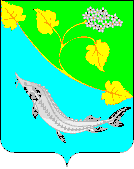 